Name : ……………………………    Class : ………………    worksheet : ( 20 )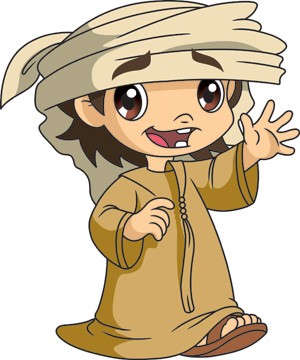 1 ) What color is it ?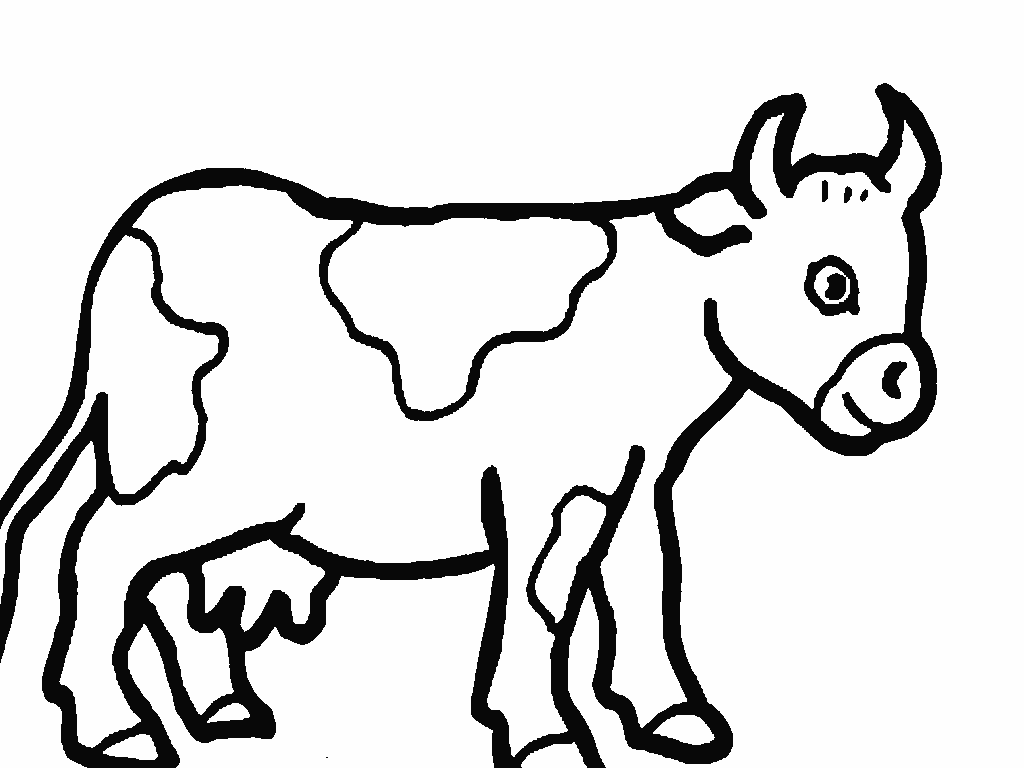 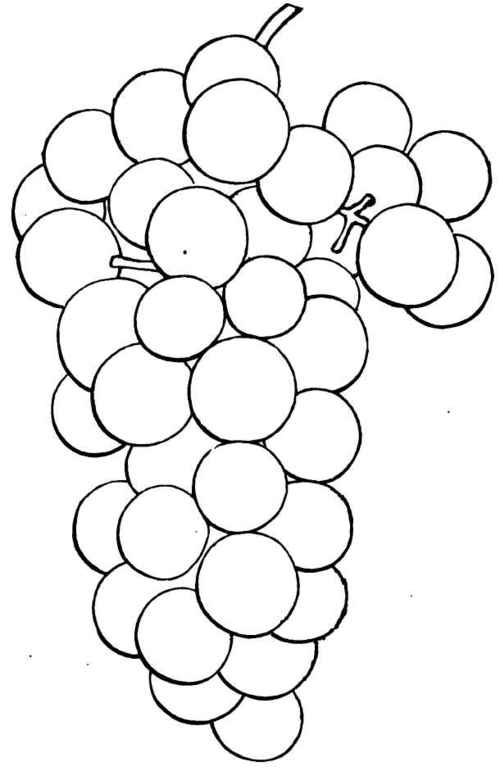 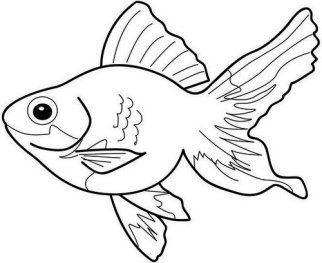 How is your result ?How is your result ?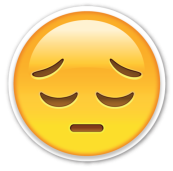 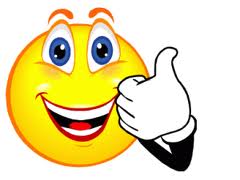 